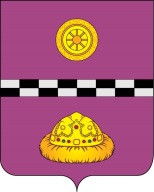 РЕШЕНИЕКЫВКÖРТÖДот  29.08.2016 г.  № 94 1г. Емва,  Республика КомиОб утверждении перечня муниципальнойсобственности муниципального образованиягородского поселения «Синдор», передаваемой в собственность муниципального образованиямуниципального района «Княжпогостский»В соответствии с Федеральным законом от 06.10.2003 г. № 131-ФЗ «Об общих принципах организации местного самоуправления в Российской Федерации», руководствуясь Положением о порядке управления и распоряжения муниципальной собственностью муниципального района «Княжпогостский», утвержденного решением Совета муниципального района от 29.10.2007 г. № 58, рассмотрев решение Совета городского поселения «Синдор» от 27.07.2016 г. №  3-46/1 «Об утверждении перечня муниципальной собственности муниципального образования городского поселения «Синдор», передаваемых в собственность муниципального образования муниципального района «Княжпогостский», Совет муниципального района «Княжпогостский»Решил:1. Утвердить перечень муниципальной собственности муниципального образования городского поселения «Синдор», принимаемого в муниципальную собственность муниципального образования муниципального района «Княжпогостский» согласно приложению  к настоящему решению.2. Поручить администрации муниципального района «Княжпогостский» осуществить принятие имущества указанного в пункте 1 настоящего решения. 3. Настоящее решение вступает в силу со дня его принятия.Глава МР «Княжпогостский»Председатель Совета района		                                                  Т. И. ПугачеваПереченьмуниципальной собственности муниципального образования городского поселения «Синдор», принимаемой в муниципальную собственность  муниципального образования муниципального района «Княжпогостский»Наименование объекта недвижимостиКадастровый номер объекта недвижимостиАдрес объекта недвижимостиОбщая площадь объекта недвижимости, кв.м.Нежилые помещения Н-2, этаж первый, номера на поэтажном плане № 1, № 2, № 3, № 4, № 7, № 19, № 20, № 26, № 27, № 32, № 33, № 34, № 35, № 36, № 37, № 38, № 39, № 40, № 41, № 42, № 44 Республика Коми, Княжпогостский район, пгт. Синдор, ул. Строителей, д. 15410,0